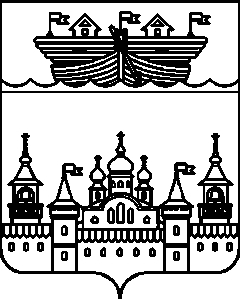 СЕЛЬСКИЙ СОВЕТЕГОРОВСКОГО СЕЛЬСОВЕТАВОСКРЕСЕНСКОГО МУНИЦИПАЛЬНОГО РАЙОНАНИЖЕГОРОДСКОЙ ОБЛАСТИРЕШЕНИЕ29 марта 2021 года	№ 10Об утверждении отчета об исполнении бюджета Егоровского сельсовета  за 2020 годВ соответствии с Федеральным законом от 6 октября 2003 года № 131-ФЗ «Об общих принципах организации местного самоуправления в Российской Федерации», Бюджетным кодексом Российской Федерации, Положением о бюджетном устройстве и бюджетном процессе в Егоровском сельсовете, рассмотрев представленный администрацией Егоровского сельсовета отчет об исполнении бюджета Егоровского сельсовета за 2020 год, администрация Егоровского сельсовета отмечает, что в 2020 году план по доходам бюджета администрации составил 7461897,82руб.Всего поступило за 2020г налоговых и неналоговых доходов в сумме 7451455,20руб.Основные источники поступления налоговых и неналоговых доходов консолидированного бюджета:Налог на доходы физических лиц –137276,90руб.Налог на имущество –30549,06 руб.Земельный налог с юрид.лиц –4517,00руб.Земельный налог с физ.лиц –117750,67руб.Гос. пошлина –2300,00руб.Доходы от оказания платных услуг – 4830,00руб.Акцизы на дизельное топливо –563457,17руб.Акцизы на моторные масла –4030,26руб.Акцизы на автомобильный бензин –758008,22руб.Акцизы на прямогонный бензин – -103875,84руб.Дотации бюджетам поселений на выравнивание бюджетной обеспеченности –3536500,00руб.Субвенции по ВУС –80285,00руб.Межбюджетные трансферты, передаваемые бюджетам сельских поселений для компенсации дополнительных расходов, возникших в результате решений, принятых органами власти другого уровня –160248,00,00руб.Прочие межбюджетные трансферты – 1967105,76руб.Дотации бюджетам поселений на поддержку мер по обеспечению сбалансированности –0,00руб.Прочие безвозмездные поступления в бюджеты сельских поселений –188473,00руб.Расходная часть бюджета администрации Егоровского сельсоветаПлан расходной части бюджета администрации Егоровского сельсоветав 2020 году составляют –7969708,53руб.Основными приоритетами расходования бюджетных средств являются следующие статьи расходов:Общегосударственные вопросы –1350316,14руб.Обеспечение деятельности финансовых, налоговых, таможенных органов и органов финансового надзора – 24360,00руб.Другие общегосударственные вопросы –39930,00руб.Национальная оборона –80285,00руб.Обеспечение пожарной безопасности –1878060,07руб.Дорожное хозяйство –710132,15руб.:в т.ч. содержание дорог –225865,00руб.Дороги, мосты (ремонт) – 484267,15руб.Другие вопросы в области социальной политики – 4400,00руб.Благоустройство всего – 1840557,42руб.:	в т.ч. Уличное освещение –188121,05руб.Ремонт уличного освещения – 62325,00руб.Содержание транспорта –56031,20руб.Ремонт памятников –1029355,67руб.Ремонт колодцев – 51632,41руб.Спил деревьев – 8125,00руб.Установка детской площадки – 120000,00руб.Ремонт изгороди кладбища – 324967,09руб.Повышение квалификации – 5000,00руб.Культура – 1122091,62руб.Другие вопросы в области культуры – 2060,00руб.Социальная политика –8000,00руб.Другие вопросы в области социальной политики – 1950,00руб.Расходная часть бюджета всего: 7067142,40руб.сельский Совет решил:1.Утвердить отчет об исполнении бюджета Егоровского сельсовета за 2020 год по доходам в сумме 7451455,20руб, по расходам –7067142,40руб.2.Обнародовать настоящее решение на информационном стенде в помещении администрации сельсовета.3.Контроль за исполнением настоящего решения оставляю за собой.Глава местного самоуправления						В.Б.Миронов